CHAPTER 229PARKS, TREES AND PLAYGROUNDS(REPEALED)SUBCHAPTER 1GENERAL PROVISIONS(REPEALED)§3801.  Devises and gifts for open areas, public park and playgrounds(REPEALED)SECTION HISTORYPL 1965, c. 203, §1 (AMD). PL 1987, c. 583, §45 (RP). PL 1987, c. 737, §§A1,C106 (RP). PL 1989, c. 6 (AMD). PL 1989, c. 9, §2 (AMD). PL 1989, c. 104, §§C8,C10 (AMD). §3802.  Preservation of trees along public ways; parkways(REPEALED)SECTION HISTORYPL 1969, c. 394, §1 (AMD). PL 1969, c. 536, §1 (AMD). PL 1987, c. 582, §A58 (AMD). PL 1987, c. 737, §§A1,C106 (RP). PL 1989, c. 6 (AMD). PL 1989, c. 9, §2 (AMD). PL 1989, c. 104, §§C8,C10 (AMD). §3803.  Land cleared for public ways; licenses to owners to make improvements(REPEALED)SECTION HISTORYPL 1969, c. 394, §2 (AMD). PL 1969, c. 536, §2 (AMD). PL 1987, c. 737, §§A1,C106 (RP). PL 1989, c. 6 (AMD). PL 1989, c. 9, §2 (AMD). PL 1989, c. 104, §§C8,C10 (AMD). §3804.  Violations(REPEALED)SECTION HISTORYPL 1969, c. 394, §3 (AMD). PL 1987, c. 737, §§A1,C106 (RP). PL 1989, c. 6 (AMD). PL 1989, c. 9, §2 (AMD). PL 1989, c. 104, §§C8,C10 (AMD). SUBCHAPTER 2CONSERVATION COMMISSIONERS(REPEALED)§3851.  Conservation commissions(REPEALED)SECTION HISTORYPL 1965, c. 203, §2 (AMD). PL 1969, c. 394, §§3A-5 (AMD). PL 1969, c. 536, §§3,4 (AMD). PL 1971, c. 299 (AMD). PL 1971, c. 544, §106 (AMD). PL 1977, c. 52, §§1,2 (AMD). PL 1987, c. 582, §A59 (AMD). PL 1987, c. 583, §46 (AMD). PL 1987, c. 737, §§A1,C106 (RP). PL 1989, c. 6 (AMD). PL 1989, c. 9, §2 (AMD). PL 1989, c. 104, §§C8,C10 (AMD). §3852.  Failure to elect; function of municipal officers(REPEALED)SECTION HISTORYPL 1969, c. 394, §6 (AMD). PL 1987, c. 737, §§A1,C106 (RP). PL 1989, c. 6 (AMD). PL 1989, c. 9, §2 (AMD). PL 1989, c. 104, §§C8,C10 (AMD). §3853.  Park commissioners(REPEALED)SECTION HISTORYPL 1969, c. 394, §7 (AMD). PL 1969, c. 536, §5 (RPR). PL 1987, c. 737, §§A1,C106 (RP). PL 1989, c. 6 (AMD). PL 1989, c. 9, §2 (AMD). PL 1989, c. 104, §§C8,C10 (AMD). §3854.  Supervision of shade trees(REPEALED)SECTION HISTORYPL 1969, c. 394, §8 (AMD). PL 1969, c. 536, §6 (AMD). PL 1987, c. 737, §§A1,C106 (RP). PL 1989, c. 6 (AMD). PL 1989, c. 9, §2 (AMD). PL 1989, c. 104, §§C8,C10 (AMD). SUBCHAPTER 2-AENERGY COMMISSIONERS(REPEALED)§3861.  Energy commissions(REPEALED)SECTION HISTORYPL 1981, c. 122 (NEW). PL 1987, c. 583, §47 (AMD). PL 1987, c. 737, §§A1,C106 (RP). PL 1989, c. 6 (AMD). PL 1989, c. 9, §2 (AMD). PL 1989, c. 104, §§C8,C10 (AMD). §3862.  Purpose; activities(REPEALED)SECTION HISTORYPL 1981, c. 122 (NEW). PL 1987, c. 582, §A60 (AMD). PL 1987, c. 737, §§A1,C106 (RP). PL 1989, c. 6 (AMD). PL 1989, c. 9, §2 (AMD). PL 1989, c. 104, §§C8,C10 (AMD). SUBCHAPTER 3TREE WARDENS(REPEALED)§3901.  Appointment and duties(REPEALED)SECTION HISTORYPL 1969, c. 394, §9 (AMD). PL 1987, c. 737, §§A1,C106 (RP). PL 1989, c. 6 (AMD). PL 1989, c. 9, §2 (AMD). PL 1989, c. 104, §§C8,C10 (AMD). §3902.  Compensation(REPEALED)SECTION HISTORYPL 1969, c. 394, §10 (AMD). PL 1971, c. 378 (AMD). PL 1987, c. 583, §48 (RP). PL 1987, c. 737, §§A1,C106 (RP). PL 1989, c. 6 (AMD). PL 1989, c. 9, §2 (AMD). PL 1989, c. 104, §§C8,C10 (AMD). §3903.  Failure to appoint; effect(REPEALED)SECTION HISTORYPL 1979, c. 545, §21 (RP). SUBCHAPTER 4CARE AND REMOVAL OF TREES(REPEALED)§3951.  Free trees for roadside planting(REPEALED)SECTION HISTORYPL 1969, c. 394, §11 (AMD). PL 1969, c. 586, §2 (RP). §3952.  Injury or destruction to trees or markers; penalty(REPEALED)SECTION HISTORYPL 1969, c. 394, §12 (AMD). PL 1979, c. 545, §7 (AMD). PL 1987, c. 737, §§A1,C106 (RP). PL 1989, c. 6 (AMD). PL 1989, c. 9, §2 (AMD). PL 1989, c. 104, §§C8,C10 (AMD). §3953.  Care of roadside shade trees(REPEALED)SECTION HISTORYPL 1969, c. 394, §13 (AMD). PL 1973, c. 460, §18 (AMD). PL 1979, c. 545, §8 (AMD). PL 1987, c. 737, §§A1,C106 (RP). PL 1989, c. 6 (AMD). PL 1989, c. 9, §2 (AMD). PL 1989, c. 104, §§C8,C10 (AMD). §3954.  Removal of trees(REPEALED)SECTION HISTORYPL 1969, c. 394, §14 (AMD). PL 1987, c. 737, §§A1,C106 (RP). PL 1989, c. 6 (AMD). PL 1989, c. 9, §2 (AMD). PL 1989, c. 104, §§C8,C10 (AMD). §3955.  Disposition of worthless trees(REPEALED)SECTION HISTORYPL 1969, c. 394, §15 (AMD). PL 1973, c. 116 (RP). SUBCHAPTER 5ACQUISITION OF LAND(REPEALED)§4001.  Land taken for parks, squares, open areas, public libraries and playgrounds(REPEALED)SECTION HISTORYPL 1965, c. 203, §3 (AMD). PL 1987, c. 582, §A61 (RP). PL 1987, c. 737, §§A1,C106 (RP). PL 1989, c. 6 (AMD). PL 1989, c. 9, §2 (AMD). PL 1989, c. 104, §§C8,C10 (AMD). §4002.  Proceedings by municipal officers(REPEALED)SECTION HISTORYPL 1969, c. 394, §16 (AMD). PL 1975, c. 431, §13 (AMD). PL 1987, c. 582, §A62 (RP). PL 1987, c. 667, §18 (AMD). PL 1987, c. 737, §§A1,C106 (RP). PL 1989, c. 6 (AMD). PL 1989, c. 9, §2 (AMD). PL 1989, c. 104, §§C8,C10 (AMD). §4003.  Estimate of damages; appeal(REPEALED)SECTION HISTORYPL 1969, c. 394, §17 (AMD). PL 1987, c. 582, §A63 (RP). PL 1987, c. 737, §§A1,C106 (RP). PL 1989, c. 6 (AMD). PL 1989, c. 9, §2 (AMD). PL 1989, c. 104, §§C8,C10 (AMD). §4004.  Eminent domain power(REPEALED)SECTION HISTORYPL 1987, c. 582, §A64 (NEW). PL 1987, c. 737, §§A1,C106 (AMD). PL 1989, c. 6 (AMD). PL 1989, c. 9, §2 (AMD). PL 1989, c. 104, §§C8,C10 (AMD). SUBCHAPTER 6FUNDS(REPEALED)§4051.  Planting of trees(REPEALED)SECTION HISTORYPL 1987, c. 582, §A65 (AMD). PL 1987, c. 737, §§A1,C106 (RP). PL 1989, c. 6 (AMD). PL 1989, c. 9, §2 (AMD). PL 1989, c. 104, §§C8,C10 (AMD). §4052.  Appropriations for roadside planting(REPEALED)SECTION HISTORYPL 1973, c. 681, §12 (AMD). PL 1987, c. 582, §A66 (AMD). PL 1987, c. 737, §§A1,C106 (RP). PL 1989, c. 6 (AMD). PL 1989, c. 9, §2 (AMD). PL 1989, c. 104, §§C8,C10 (AMD). The State of Maine claims a copyright in its codified statutes. If you intend to republish this material, we require that you include the following disclaimer in your publication:All copyrights and other rights to statutory text are reserved by the State of Maine. The text included in this publication reflects changes made through the Frist Regular and First Special Session of the 131st Maine Legislature and is current through November 1, 2023
                    . The text is subject to change without notice. It is a version that has not been officially certified by the Secretary of State. Refer to the Maine Revised Statutes Annotated and supplements for certified text.
                The Office of the Revisor of Statutes also requests that you send us one copy of any statutory publication you may produce. Our goal is not to restrict publishing activity, but to keep track of who is publishing what, to identify any needless duplication and to preserve the State's copyright rights.PLEASE NOTE: The Revisor's Office cannot perform research for or provide legal advice or interpretation of Maine law to the public. If you need legal assistance, please contact a qualified attorney.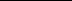 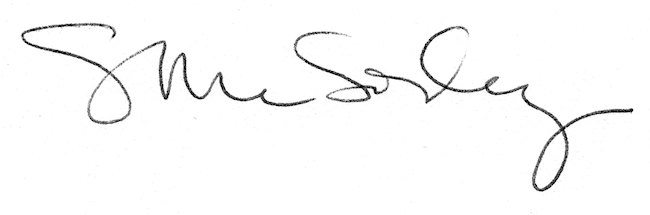 